Wie stark zieht die Erde Körper an ?Die Bestimmung des OrtsfaktorsWie stark die Erde Körper anzieht, ist von Ort zu Ort etwas unterschiedlich. In Deutschland ist die Erdanziehung ein bisschen größer als in Uruguay. Das hängt damit zusammen, dass Uruguay näher am Äquator liegt.*Die Kraft, die ein Körper aufgrund seiner Masse und der Erdanziehung entwickelt heißt Gewichtskraft. Sie besitzt das Formelzeichen FG.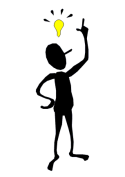 Wir messen diese Gewichtskraft mithilfe eines Kraftmessers für unterschiedliche Gewichte.Hierzu erstellen wir eine Wertetabelle im Heft, in der die Masse an dem Kraftmesser in Kilogramm und die gemessene Kraft eingetragen wird.Zeichne die Messwerte als Punkte ins Diagramm ohne diese mit Linien zu verbinden.